РЕШЕНИЕ09.06.2017                                             п. Чкаловский                                                     	    № 85О проекте «О внесении изменений  и дополнений в Устав Муниципального образования Чкаловский  сельсовет Асекеевского района Оренбургской области»В связи  с внесением изменений в Федеральный закон от 06 октября 2003 года № 131-ФЗ «Об общих принципах организации местного самоуправления в Российской Федерации», руководствуясь ст.62 Устава муниципального образования Чкаловский сельсовет, Совет депутатов муниципального образования Чкаловский сельсовет  решил:1.  Внести следующие изменения и дополнения  в Устав муниципального образования Чкаловский сельсовет Асекеевского района Оренбургской области:	1.1 пункт 1 части 3 статьи 14 изложить в следующей редакции:« 1) проект устава муниципального образования, а также проект муниципального правового акта о внесении изменений и дополнений в данный устав, кроме случаев, когда в устав муниципального образования вносятся изменения в форме точного воспроизведения положений Конституции Российской Федерации, федеральных законов, конституции (устава) или законов Оренбургской области в целях приведения данного устава в соответствие с этими нормативными правовыми актами»;1.2 часть 2 статьи 28 изложить в следующей редакции:« 2. В случае досрочного прекращения полномочий Главы сельсовета либо применения к нему по решению суда мер процессуального принуждения в виде заключения под стражу или временного отстранения от должности его полномочия временно исполняет должностное лицо местного самоуправления или депутат Совета депутатов»;1.3 в части 1 статьи 38:а) пункт 10 изложить в следующей редакции:« 10) непредставления сведений , предусмотренных статьей  15.1Федерального закона от 02.03.2007 № 25-ФЗ»;б) дополнить пунктом 11следующего содержания:« 11) признания его не прошедшим военную службу по призыву, не имея на то законных оснований, в соответствии с заключением призывной комиссии (за исключением граждан, прошедших военную службу по контракту);1.4 в статье 62:а)  в части 2  второе предложение изложить в  следующей редакции:«Не требуется официальное опубликование (обнародование) порядка учета предложений по проекту муниципального правового акта о внесении изменений и дополнений в устав муниципального образования, а также порядка участия граждан в его обсуждении в случае, когда в устав муниципального образования вносятся изменения в форме точного воспроизведения положений Конституции Российской Федерации, федеральных законов, устава или законов Оренбургской области в целях приведения данного устава в соответствие с этими нормативными правовыми актами»;б) статью 62 дополнить частью 8 следующего содержания:« 8. Приведение Устава муниципального образования в соответствие с федеральным законом, законом Оренбургской области осуществляется в установленный этими законодательными актами срок. В случае, если федеральным законом, законом Оренбургской области указанный срок не установлен, срок приведения устава муниципального образования в соответствие с федеральным законом, законом Оренбургской области определяется с учетом даты вступления в силу соответствующего федерального закона, закона Оренбургской области, необходимости официального опубликования (обнародования) и обсуждения на публичных слушаниях проекта муниципального правового акта о внесении изменений и дополнений в устав муниципального образования, учета предложений граждан по нему, периодичности заседаний представительного органа муниципального образования, сроков государственной регистрации и официального опубликования (обнародования) такого муниципального правового акта и, как правило, не должен превышать шесть месяцев.2. Настоящее решение  обнародовать с одновременным порядком учета предложений и замечаний граждан по проекту  решения Совета депутатов «О внесении изменений и дополнений в Устав муниципального образования Чкаловский сельсовет».3. Назначить публичные слушания на 22.06.2017 года в 15.00 час. по адресу: пос.Чкаловский, ул.Рабочая-1, д.6 – здание администрации.4. Утвердить Порядок учета предложений по проекту решения Совета депутатов «О внесении изменений и дополнений в Устав муниципального образования Чкаловский сельсовет» согласно приложению № 1.5. Утвердить состав рабочей группы по проведению публичных слушаний и рассмотрению предложений по внесению дополнений в Устав муниципального образования Чкаловский сельсовет согласно приложению № 2.6.  Настоящее решение вступает в силу  после его подписания. 	Глава муниципального                                                                     С.А. Исайчев  образования                                  Приложение № 1                                                                                                       к решению Совета депутатов                                                                                                               от 09.06.2017   № 85ПОРЯДОКучета предложений по проекту решения Совета депутатов«О внесении изменений и дополнений в Устав муниципального образования Чкаловский сельсовет»	1. Предложения по проекту изменений и дополнений в Устав муниципального образования Чкаловский сельсовет Асекеевского района Оренбургской области вносятся жителями муниципального образования Чкаловский сельсовет, общественными и политическими  объединениями граждан, местными отделениями общественных объединений и партий.	2. Предложения должны быть конкретизированы и обоснованы, содержать ссылку на действующее законодательство.	3. Предложения  по проекту решения «О внесении изменений и дополнений в Устав муниципального образования Чкаловский сельсовет» рассматриваются рабочей группой, образованной Советом депутатов.	4. По истечении срока, установленного пунктом  9 настоящего Порядка, рабочая группа Совета депутатов организует подготовку итогового проекта документа - решения о внесении изменений и дополнений в Устав муниципального образования Чкаловский сельсовет, подлежащего  рассмотрению Советом депутатов муниципального образования  Чкаловский сельсовет с учетом результатов рассмотрения предложений по проекту решения «О внесении изменений и дополнений в Устав муниципального образования Чкаловский сельсовет».	5. Участниками обсуждения проекта решения о внесении изменений и дополнений в Устав муниципального образования Чкаловский сельсовет могут быть все заинтересованные жители муниципального образования Чкаловский сельсовет.	6. Граждане участвуют в обсуждении проекта решения о внесении изменений и дополнений в Устав муниципального образования Чкаловский сельсовет путем ознакомления с обнародованным текстом проекта решения о внесении изменений и дополнений в Устав муниципального образования Чкаловский сельсовет, а также путем внесения предложений в орган местного самоуправления.	7. Комиссия рассматривает поступившие письменные предложения по проекту решения о внесении  дополнений в Устав муниципального образования Чкаловский сельсовет и принимает решение о включении (не включении) соответствующих  дополнений в проект решения о внесении изменений и дополнений в Устав муниципального образования Чкаловский сельсовет.	8. Поданные несвоевременно предложения по проекту решения о внесении изменений и дополнений в Устав муниципального образования Чкаловский сельсовет учету и рассмотрению не подлежат.	9. Предложения по проекту решения о внесении изменений и дополнений в Устав муниципального образования Чкаловский сельсовет принимаются в течение 30 дней со дня обнародования по адресу: пос. Чкаловский, ул. Рабочая- 1, д.6- администрация Чкаловского сельсовета. Приложение № 2к решению Совета депутатов                                                                                                       	  от 09.06.2017 № 85СОСТАВрабочей группы по проведению публичных слушаний и рассмотрению предложений по внесению изменений и дополнений в Устав  муниципального образования Чкаловский сельсоветИсайчев С.А., глава сельсовета, председатель рабочей группы.Коннова М.В.,  делопроизводитель сельсовета, секретарь рабочей группы.Члены рабочей группы:Балашова Л.Н., депутат сельсовета;Громов Ю.В., депутат сельсовета;Кроткова Н.Н, депутат сельсовета.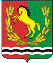 СОВЕТ ДЕПУТАТОВМУНИЦИПАЛЬНОГО ОБРАЗОВАНИЯ ЧКАЛОВСКИЙ СЕЛЬСОВЕТАСЕКЕЕВСКОГО РАЙОНА ОРЕНБУРГСКОЙ ОБЛАСТИтретьего созыва